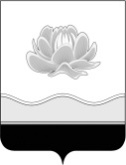 Российская ФедерацияКемеровская область - КузбассМысковский городской округСовет народных депутатов Мысковского городского округа(шестой созыв)Р Е Ш Е Н И Еот 24 августа 2022г. № 64-нО внесении изменений в решение Совета народных депутатов Мысковскогогородского округа от 29.09.2021 № 62-н «Об утверждении Положения о муниципальном контроле за исполнением единой теплоснабжающей организацией обязательств по строительству, реконструкции и (или) модернизации объектов теплоснабжения на территории Мысковского городского округа»Принято Советом народных депутатов 							Мысковского городского округа 					 23 августа 2022 годаВ соответствии со статьей 23.14 Федерального закона от 27.07.2010 № 190-ФЗ «О теплоснабжении», Федеральным законом от 31.07.2020 № 248-ФЗ «О государственном контроле (надзоре) и муниципальном контроле в Российской Федерации», руководствуясь статьями 12, 32 Устава Мысковского городского округа, Совет народных депутатов Мысковского городского округар е ш и л:1. Внести в пункт 1.4 раздела 1 Положения о муниципальном контроле за исполнением единой теплоснабжающей организацией обязательств по строительству, реконструкции и (или) модернизации объектов теплоснабжения на территории Мысковского городского округа, утвержденного решением Совета народных депутатов Мысковского городского округа от 29.09.2021 № 62-н изменения,  изложи его в следующей редакции:«1.4. Должностным лицом администрации, уполномоченным осуществлять контроль за исполнением единой теплоснабжающей организацией обязательств по строительству, реконструкции и (или) модернизации объектов теплоснабжения, является консультант - советник –  инспектор муниципального контроля за исполнением единой теплоснабжающей организацией обязательств отдела жилищно-коммунального хозяйства администрации (далее - должностное лицо, уполномоченное осуществлять контроль). В должностные обязанности должностного лица, уполномоченного осуществлять контроль в соответствии с его должностной инструкцией входит осуществление полномочий по муниципальному контролю за исполнением единой теплоснабжающей организацией обязательств.Должностное лицо, уполномоченное осуществлять муниципальный контроль за исполнением единой теплоснабжающей организацией обязательств имеет права, обязанности и несет ответственность в соответствии с Федеральным законом от 31.07.2020 № 248-ФЗ «О государственном контроле (надзоре) и муниципальном контроле в Российской Федерации» и иными федеральными законами.».2. Настоящее решение направить главе Мысковского городского округа для подписания и опубликования (обнародования) в установленном порядке.3. Настоящее решение вступает в силу на следующий день после его официального опубликования (обнародования).4. Контроль за исполнением настоящего решения возложить на комитет Совета народных депутатов Мысковского городского округа по развитию городского хозяйства, экологии и промышленности, администрацию Мысковского городского округа.Председатель Совета народных депутатовМысковского городского округа                                                                А.М. КульчицкийГлава Мысковского городского округа                                                          Е.В. Тимофеев 